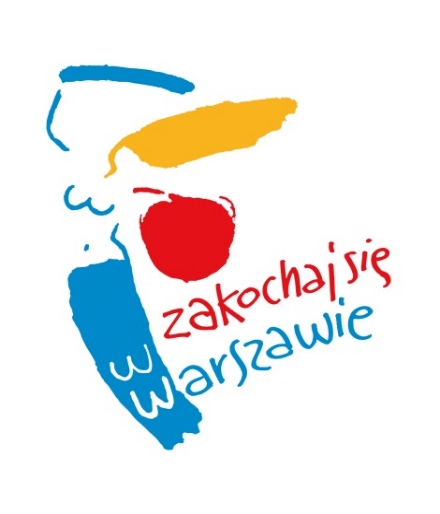 Czego oczekujemy?  zainteresowania tematyką finansów samorządowych;  znajomości obsługi komputera w zakresie MS Office;  wiedzy z zakresu analiz finansowych, finansów publicznych;   znajomości języka angielskiego, komunikatywności, sumienności.Wymagane dokumenty:  podanie o praktykę wraz z załącznikami  oświadczenie o wyrażeniu zgody na przetwarzanie danych osobowychOsoby zainteresowane proszone są o przesłanie wypełnionego podania o przyjęcie na praktykę wraz z załącznikami (skan podpisanych dokumentów) w terminie do dnia 28 maja br. na adres pjanekankit@um.warszawa.pl.Prosimy o zawarcie w CV klauzuli: Wyrażam zgodę na przetwarzanie moich danych osobowych zawartych w ofercie praktyk dla potrzeb rekrutacji oraz realizacji praktyk w Urzędzie m.st. Warszawy.Uprzejmie informujemy, że skontaktujemy się z wybranymi kandydatami.Uwaga! Uprzejmie prosimy wszystkich zainteresowanych odbyciem praktyk w Urzędzie m.st. Warszawy o zapoznanie się z klauzulą informacyjną o przetwarzaniu danych osobowych: https://bip.warszawa.pl/Menu_przedmiotowe/rekrutacja/staze_praktyki.htm Warszawa, dnia ……………………………Imię i nazwiskoAdres e-mailowyNumer telefonu	Arkadiusz Kamiński 	Zastępca Skarbnika	Dyrektor Biura Długu 	i Restrukturyzacji Wierzytelności	Urząd m.st. WarszawyPODANIE O PRZYJĘCIE NA PRAKTYKĘ STUDENCKĄw Programie Young Proffesionals w Biurze Długu i Restrukturyzacji WierzytelnościMiejsce praktyki: ul. Kredytowa 3Termin praktyki 2-27 lipca 2018r.Wymiar godzin 160hNazwa Uczelni/Szkoły	Uzasadnienie:.....		……………………………………………………………………………………………………………………………………………………………………….……………………………………………………………………………………………………………………………………………………………………….……………………………………….podpis osoby zainteresowanej„Na podstawie art. 6 ust. 1 lit. a Rozporządzenia Parlamentu Europejskiego i Rady (UE) 2016/679 z dnia 27 kwietnia 2016 r. w sprawie ochrony osób fizycznych w związku z przetwarzaniem danych osobowych i w sprawie swobodnego przepływu tych danych oraz uchylenia dyrektywy 95/46/WE (ogólne rozporządzenie o ochronie danych osobowych), wyrażam zgodę na przetwarzanie moich danych osobowych przez Prezydenta m.st. Warszawy, w celu rekrutacji na praktykę w Urzędzie m.st. Warszawy.Zostałem(łam) poinformowany(a) o możliwości wycofania zgody w każdym czasie poprzez przesłanie oświadczenia o wycofaniu zgody na adres mailowy: praktykistaze@um.warszawa.pl, mam świadomość, że wycofanie zgody nie wpływa na zgodność z prawem przetwarzania, którego dokonano na podstawie tej zgody przed jej wycofaniem”.……………………………………….podpis osoby zainteresowanejZałączniki:1. Curriculum vitae			WYRAŻAM ZGODĘ/NIE WYRAŻAM ZGODY**							……………………………………………………………………………data, podpis i imienna pieczątkadyrektora biura